РЕШЕНИЕ        «19» октябрь 2021 й.	   №  23-3                             «19» октября 2021 г.        Иске КYктау ауылы                                                                           с.Старокуктово  Об утверждении Положения о порядке размещения сведений о доходах, расходах, об имуществе и обязательствах имущественного характера муниципальных служащих администрации сельского поселения Старокуктовский сельсовет муниципального района Илишевский район Республики Башкортостан и членов их семей на официальном сайте администрации сельского поселения Старокуктовский сельсовет муниципального района Илишевский район Республики Башкортостан  и предоставления этих сведений средствам массовой информации для опубликованияВ соответствии с п. 9 ст. 15 Федерального закона от 02 марта 2007 года № 25-ФЗ «О муниципальной службе в Российской Федерации», Указом Президента РФ от 10.12.2020 г. № 778 "О мерах по реализации отдельных положений Федерального закона "О цифровых финансовых активах, цифровой валюте и о внесении изменений в отдельные законодательные акты Российской Федерации, с п. 5 ст. 8 Закона Республики Башкортостан от 16 июля 2007 года № 453-з «О муниципальной службе в Республике Башкортостан», Уставом сельского поселения, Совет сельского поселения Старокуктовский сельсовет муниципального района Илишевский район Республики Башкортостан р е ш и л:1. Утвердить Положение о порядке размещения сведений о доходах, расходах, об имуществе и обязательствах имущественного характера муниципальных служащих администрации сельского поселения Старокуктовский сельсовет муниципального района Илишевский район Республики Башкортостан и членов их семей на официальном сайте администрации сельского поселения Старокуктовский сельсовет муниципального района Илишевский район Республики Башкортостан  и предоставления этих сведений средствам массовой информации для опубликования согласно приложению.            2. Считать утратившим силу решение Совета от 01 ноября 2016 года № 10-2 «Об утверждении Порядка размещения сведений о доходах, расходах, об имуществе и обязательствах имущественного характера депутатов Совета сельского поселения Старокуктовский сельсовет муниципального района Илишевский район Республики Башкортостан и членов их семей на официальном сайте Администрации сельского поселения Старокуктовский сельсовет муниципального района Илишевский район Республики Башкортостан и представления этих сведений общероссийским средствам массовой информации для опубликования».3. Контроль за исполнением настоящего Решения Совета возложить постоянную Комиссию по соблюдению Регламента Совета, статусу и этики депутата.Глава сельского поселения                                                              Р.М.Мубараков                                                                                            Приложение к решению Совета сельского поселения Старокуктовский сельсовет муниципального района Илишевский районРеспублики Башкортостанот 17 сентября 2021 года № 22-1Положениео порядке размещения сведений о доходах, расходах, об имуществе и обязательствах имущественного характера муниципальных служащих администрации сельского поселения Старокуктовский сельсовет муниципального района Илишевский район Республики Башкортостан и членов их семей на официальном сайте администрации сельского поселения Старокуктовский сельсовет муниципального района Илишевский район Республики Башкортостан  и предоставления этих сведений средствам массовой информации для опубликования1. Настоящее Положение определяет порядок размещения сведений о доходах, расходах, об имуществе и обязательствах имущественного характера муниципальных служащих администрации сельского поселения Старокуктовский сельсовет муниципального района Илишевский район Республики Башкортостан (далее – муниципальные служащие), их супруг (супругов) и несовершеннолетних детей (далее - сведения о доходах, расходах, об имуществе и обязательствах имущественного характера) на официальном сайте администрации сельского поселения Старокуктовский сельсовет муниципального района Илишевский район Республики Башкортостан, а также предоставления этих сведений общероссийским, республиканским и соответствующим муниципальным средствам массовой информации (далее - средства массовой информации) для опубликования в связи с их запросами.2. На официальном сайте администрации сельского поселения Старокуктовский сельсовет муниципального района Илишевский район Республики Башкортостан размещаются и средствам массовой информации предоставляются для опубликования следующие сведения о доходах, расходах, об имуществе и обязательствах имущественного характера:а) перечень объектов недвижимого имущества, принадлежащих муниципальному служащему, его супруге (супругу) и несовершеннолетним детям на праве собственности или находящихся в его пользовании, с указанием вида, площади и страны расположения каждого из них;б) перечень транспортных средств с указанием вида и марки, принадлежащих на праве собственности муниципальному служащему, его супруге (супругу) и несовершеннолетним детям;в) декларированный годовой доход муниципального служащего, его супруги (супруга) и несовершеннолетних детей;г) сведения об источниках получения средств, за счет которых муниципальным служащим, его супругой (супругом) и (или) несовершеннолетними детьми в течение календарного года, предшествующего году представления сведений (далее - отчетный период), совершены сделки по приобретению земельного участка, другого объекта недвижимого имущества, транспортного средства, ценных бумаг, акций (долей участия, паев в уставных (складочных) капиталах организаций), цифровых финансовых активов, цифровой валюты, если общая сумма таких сделок превышает общий доход данного лица и его супруги (супруга) за три последних года, предшествующих отчетному периоду.3. В размещаемых на официальных сайтах и предоставляемых средствам массовой информации для опубликования сведениях о доходах, расходах, об имуществе и обязательствах имущественного характера запрещается указывать:а) иные сведения (кроме указанных в пункте 2 настоящего Положения) о доходах, расходах муниципального служащего, его супруги (супруга) и несовершеннолетних детей, об имуществе, принадлежащем на праве собственности названным лицам, и об их обязательствах имущественного характера;б) персональные данные супруги (супруга), детей и иных членов семьи муниципального служащего;в) данные, позволяющие определить место жительства, почтовый адрес, телефон и иные индивидуальные средства коммуникации муниципального служащего, его супруги (супруга), детей и иных членов семьи;г) данные, позволяющие определить местонахождение объектов недвижимого имущества, принадлежащих муниципальному служащему, его супруге (супругу), детям, иным членам семьи на праве собственности или находящихся в их пользовании;д) информацию, отнесенную к государственной тайне или являющуюся конфиденциальной.4. Сведения о доходах, расходах, об имуществе и обязательствах имущественного характера, указанные в пункте 2 настоящего Положения, за весь период замещения муниципальным служащим должности, замещение которой влечет за собой размещение его сведений о доходах, расходах, об имуществе и обязательствах имущественного характера, а также сведения о доходах, расходах, об имуществе и обязательствах имущественного характера его супруги (супруга) и несовершеннолетних детей находятся на официальном сайте того органа, в котором муниципальный служащий замещает должность, и ежегодно обновляются в течение 14 рабочих дней со дня истечения срока, установленного для их подачи.5. Размещение на официальном сайте сведений о доходах, об имуществе и обязательствах имущественного характера, указанных в пункте 2 настоящего Положения, обеспечивается кадровой службой администрации сельского поселения Старокуктовский сельсовет  муниципального района Илишевский район Республики Башкортостан.6. Кадровая служба администрации сельского поселения Старокуктовский сельсовет муниципального района Илишевский район Республики Башкортостан:а) в 3-дневный срок со дня поступления запроса от средства массовой информации сообщают о нем муниципальному служащему, в отношении которого поступил запрос;б) в 7-дневный срок со дня поступления запроса от средства массовой информации обеспечивают предоставление ему сведений, указанных в пункте 2 настоящего Положения, в том случае, если запрашиваемые сведения отсутствуют на официальном сайте.7. Муниципальный служащий кадровой службы администрации сельского поселения Старокуктовский сельсовет муниципального района Илишевский район Республики Башкортостан несет в соответствии с законодательством Российской Федерации ответственность за несоблюдение настоящего Положения, а также за разглашение сведений, отнесенных к государственной тайне или являющихся конфиденциальными.БАШКОРТОСТАН РЕСПУБЛИКАҺЫМУНИЦИПАЛЬ  РАЙОН  ИЛЕШ   РАЙОНЫИСКЕ КYКТАУ АУЫЛ СОВЕТЫАУЫЛ  БИЛӘМӘҺЕ СОВЕТЫ452285  Иске Куктау  ауылы Совет   урамы 57 , (34762)тел.33-1-40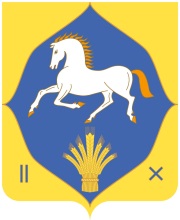 РЕСПУБЛИКА БАШКОРТОСТАН МУНИЦИПАЛЬНЫЙ РАЙОНИЛИШЕВСКИЙ РАЙОНСОВЕТ СЕЛЬСКОГО ПОСЕЛЕНИЯСТАРОКУКТОВСКИЙ СЕЛЬСОВЕТ452285 с. Старокуктово ул.Советская 57  тел..(34762) 33-1-40 